              Кристалл-aqua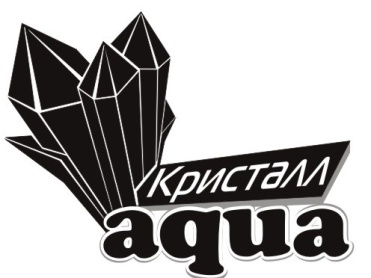                          Кристальное качество, кристальная надежность                                            www.Kristall-aqua.ru тел.79-08-79                         Входит в группу компаний   СантехГарант.  Допуск СРО №0396.00-2011-7105508637-С-151                 Акт сдачи-приемки выполненных работ к договору № ______________ (Прил. 2)                                Гарантия На все виды выполненных работ, указанных в Смете, Подрядчик устанавливает гарантийный срок ОДИН ГОД, при условии:1) заполнения системы тепло- водоносителем (с подачей необходимого давления) по окончании работ;2) соблюдения эксплуатирующей организацией (котельная, ЖЭУ, ЖКО, ТСЖ) норм подачи давления и температуры воды в системах водопровода и отопления;3) соблюдения Заказчиком правил эксплуатации и обслуживания оборудования, предписанных изготовителем/установщиком, наличия профилактического обслуживания (при необходимости), соблюдения режима эксплуатации и т.д. * (см. Приложение3)4) отсутствия следов ремонта оборудования неуполномоченными лицами;5) отсутствия механических повреждений или повреждений, вызванных попаданием внутрь оборудования посторонних предметов.  Гарантия не распространяется на регулировку арматуры унитазных бачков, разрыв прокладок и засоры в сифонах, шлангах и аэраторах смесителей. Гарантия на шланги к унитазам, смесителям и т.п. – две недели.ВНИМАНИЕ: гарантия НЕ  распространяется на работы, НЕ указанные в Смете.Порядок оплатыЗаказчик подтверждает, что работы по Договору подряда на выполнение санитарно-технических работ выполнены качественно, в срок и согласно проекту (документальному или устному), и претензий к Подрядчику не имеет. Исключаются все претензии к компании «Кристалл-aqua», в том числе претензии о возврате всей или части оплаченной после подписании данного Акта суммы. Денежное вознаграждение,  в сумме ____________(________________________________________________________) рублей мной получены полностью.Подпись принявшего оплату ___________ / _________________ / Подрядчик:                                                                      Заказчик:              ______________ / Астапов А.Ю. /                                 _____________ / ________________ /              подпись                                                                                                           подпись     МП                   080413                                                            Дата подписания:   « _____ » _______________2013г.